Костюмы для сюжетно ролевых игрКостюмы для сюжетно ролевых игрКостюмы для сюжетно ролевых игрКостюмы для сюжетно ролевых игрТЛ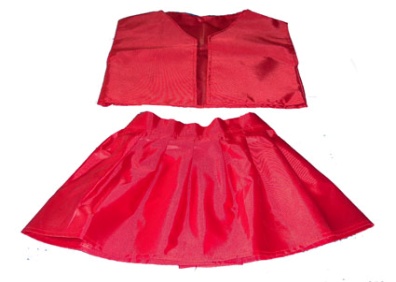 ТЛ/Л-182Комплект (юбка+жилет) красный1 шт.ТЛ/Л-182Комплект (юбка+жилет).: желтый1 шт.ТЛ/Л-182Комплект (юбка+жилет) зеленый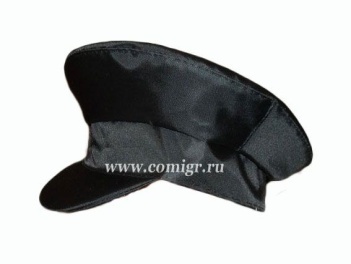 ТЛ/Л-184Фуражка желтая1 шт.1 шт.1 шт.ТЛ/Л-184Фуражка красная.            1 шт.ТЛ/Л-184Фуражка зеленая-.           1 шт.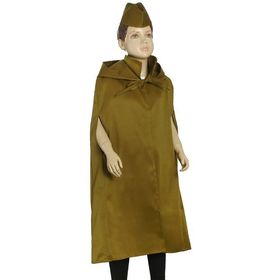 ТЛ/Л-1860Плащ-накидка с пилоткой «Солдат»2 шт.размер 30-34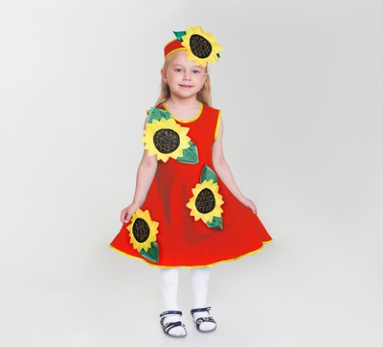 Арт.ТЛ/л-2249Костюм для танцев «Подсолнухи» детский(а также Незабудки,красные цветы)Ткань: габардин 100% ПЭ, ТиСи 50% хлопок, 50% ПЭ. Рост 116-128 см.платье с атласным бантом, аппликация, кокошник12 шт.размер 128-132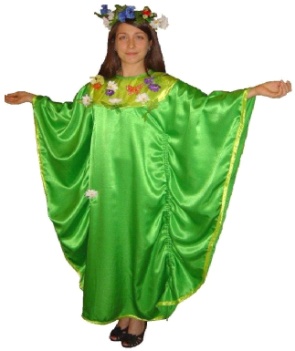 ТЛ/Л-1097Костюм «Весна», ТЛ/Л-11011 шт.размер 50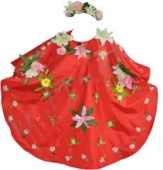 Костюм «Лето»ТЛ/Л-10991 шт.размер 50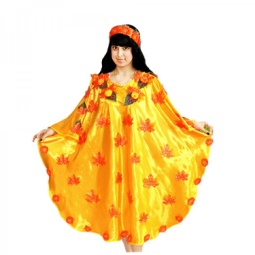 Костюм «Осень»,1 шт.размер 50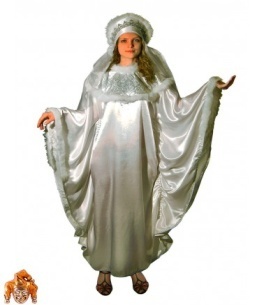 ТЛ/Л-1288Костюм «Зимушки» взрослый.1 шт.размер 50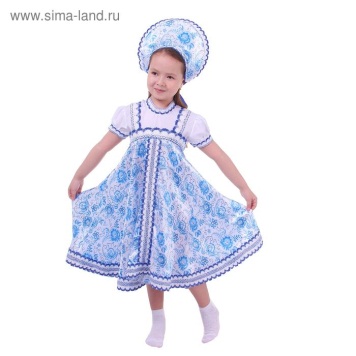 Арт.ТЛ/СМ-1371479Русский народный костюм для девочки с кокошником, голубые узоры4 шт.размер 134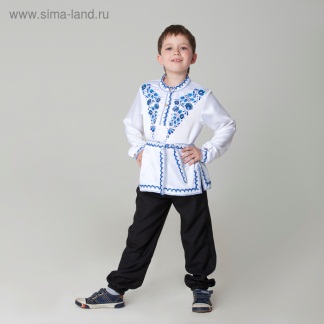 Арт.Тл/См-3387628Карнавальная русская рубаха "Синие цветы", атлас, цвет белый4 шт.размер 140 см.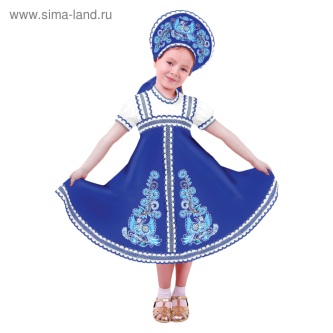 Арт.ТЛ/см-2818671Карнавальный русский костюм "Птица Феникс", платье-сарафан, кокошник, цвет синий4 шт.размер 134 см.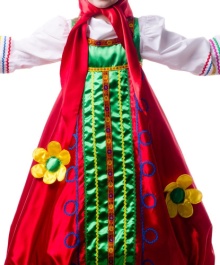 Атр.ТЛ/Л-830(830-1, 1477,1477-1)Костюм МАТРЕШКА. на 4-5 лет и на 6-7 лет.В комплект входят: сарафан, блузка, платочек и косынка. Длина сарафана 80 см, ширина по спинке 33 см.7 шт.3 шт.-4-5 лет,4 шт.-6-7 лет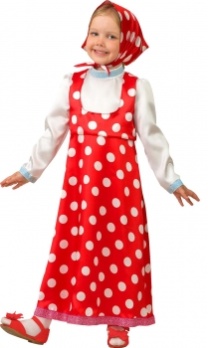 ТЛ/см-2178892            Карнавальный костюм"Маша"(рубаха-сарафан,платок).1 шт.размер 32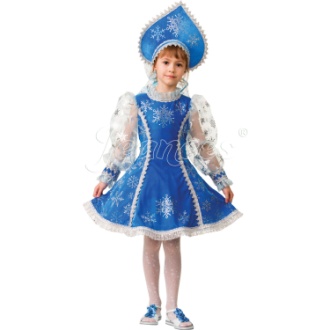 ТЛ/Г- 5234-32Карнавальный костюм "Снегурочка велюр" (голубой) .1 шт.размер 32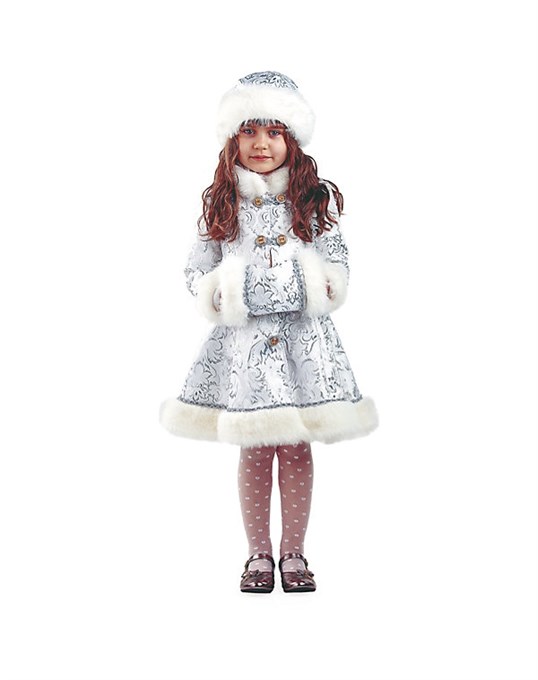 ТЛ/Г Артикул: 182-38 Карнавальный костюм "Снегурочка Хрустальная"(шуба,шапка,муфта).1 шт.размер 32.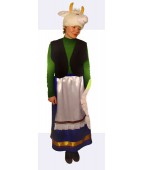 ТЛ/Л-1385Костюм Коза взрослый1 шт.размер -50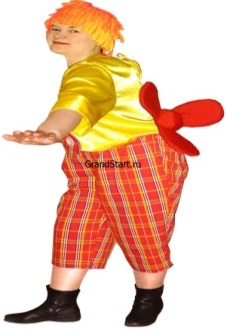 ТЛ/Л-1292Костюм Карлсона взрослый1 шт.размер-50-52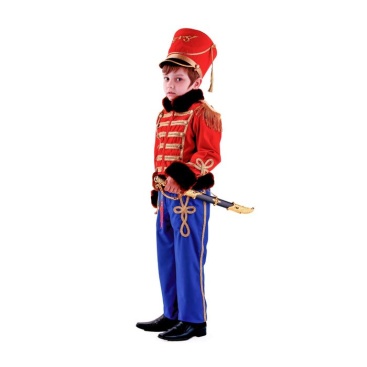 ТЛ/Л-1663Костюм Гусар детский6 шт.размер -30-32